проект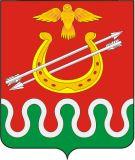 Администрация Боготольского районаКрасноярского краяПОСТАНОВЛЕНИЕг.Боготол«      »              2020 года						                           №       -пО внесении изменений в постановление администрации Боготольского района от 04.07.2019 № 421-п «Об утверждении административного регламента осуществления муниципального жилищного контроля на территории муниципального образования  - Боготольский район»	В соответствии с Жилищным кодексом Российской Федерации, Федеральным законом от 06.10.2003 № 131-ФЗ «Об общих принципах организации местного самоуправления в Российской Федерации», Федеральным законом от 26.12.2008 № 294-ФЗ «О защите прав юридических лиц и индивидуальных предпринимателей при осуществлении государственного контроля (надзора) и муниципального контроля», Федеральным законом от 27.07.2010 № 210-ФЗ «Об организации предоставления государственных и муниципальных услуг», Законом Красноярского края от 07.02.2013 № 4-1047 "О муниципальном жилищном контроле и взаимодействии органа государственного жилищного надзора Красноярского края с органами муниципального жилищного контроля", руководствуясь Уставом Боготольского района Красноярского края, ПОСТАНОВЛЯЮ:  Внести в постановление от 04.07.2019 № 421-п «Об утверждении административного регламента осуществления муниципального жилищного контроля на территории муниципального образования  - Боготольский район» (далее - постановление) следующие изменения: подпункт 1 пункта 3.1.5 Регламента, утвержденного постановлением   изложить в новой редакции: «1) начала осуществления товариществом собственников жилья, жилищным, жилищно-строительным кооперативом или иным специализированным потребительским кооперативом деятельности по управлению многоквартирными домами в соответствии с представленным в орган государственного жилищного надзора уведомлением о начале осуществления указанной деятельности;».Разместить настоящее постановление на официальном сайте администрации Боготольского района www.bogotol-r.ru в сети Интернет и опубликовать в периодическом  печатном издании  «Официальный  вестник Боготольского района».Контроль за исполнением настоящего постановления возложить на заместителя главы района по   строительству, архитектуре и жилищно-коммунальному хозяйству.Постановление вступает в силу после официального опубликования.	Исполняющий полномочия главы Боготольского района                                               Г.А.Недосекин